Publicado en  el 24/12/2013 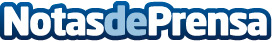 Creación de un probador virtual en 3D de ropa infantilASEPRI solicita la participación de diseñadores, espacialistas en retail y responsables de venta/marketing on-line para el proyecto europeo KIDSIZEDatos de contacto:ASEPRINota de prensa publicada en: https://www.notasdeprensa.es/creacion-de-un-probador-virtual-en-3d-de-ropa_1 Categorias: Fotografía Moda Marketing http://www.notasdeprensa.es